Updated FEBRUARY 2023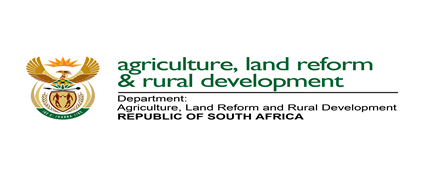 AVOCADOS MAXIMUM RESIDUE LIMITS (MRL) LIST (MG/KG)Means no mrl value SAEUCodexCanadaChinaIndiaJapanUSARussiaIndonesiaVietnamIranExport DefaultAcephate0.01---0.02------0.050.01Azoxystrobin 0.05--2.0--1.02.0----0.05Benomyl/ Carbendazim0.010.10---5.003.00----0.10.01Buprofezin0.05-0.100.30.1-0.300.30----0.05Chlorantraniliprole0.01-----0.54.0----0.01copper oxyhydroxide and copper hydroxide20.0020.00-50.00-30.00------20.00Cyprodinil0.051.00-1.201.00-1.001.20--1.00-0.05Dedicyl dimethyl  ammonium chloride5.000.10----------0.10Fludioxonil0.051.501.500.450.40-5.005.00--0.40-0.05Fosetyl-Al (Phosphorous acid)75.0070.0020.0025.00--150.0025.00----70.00Maldison (syn: Mercaptothion and Malathion)  2.002.00-8.00-4.008.008.00----2.00Metalaxyl0.05-0.24.000.20-0.204.000.200.200.20-0.05Metalaxyl-M0.05-0.24.000.20-0.204.000.200.200.20-0.05SAEUCODEXCanadaChinaIndiaJapanUSARussiaIndonesiaVietnamIranExport DefaultMethamidophos0.1---0.05-0-----0.1Methoxyfenozide0.30.70.7-0.7-0.70.60.70.70.7-0.3Paclobutrazol0.05-----------0.05Prochloraz2.007.007.00-7.00-5.00---7.00-2.00Pymetrozine0.020.02----------0.02Spinetoram0.050.020.3-0.3-0.30.3----0.02Spinosad0.010.02----3.00.3----0.01Sulphur50.00-----------50.0Thiabendazole5.0020.0015.00-15.00-3.001015.0015.0015.000.105.0